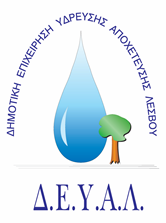 ΔΙΑΔΗΜΟΤΙΚΗ ΕΠΙΧΕΙΡΗΣΗ                                                            Ημερομηνία: 06/07/2021ΥΔΡΕΥΣΗΣ ΑΠΟΧΕΤΕΥΣΗΣ                                             ΛΕΣΒΟΥ                                                                                                          Προς                                                                                                          Δ.Ε.Υ.Α. ΛέσβουΕΝΔΕΙΚΤΙΚΟΣ ΠΡΟΥΠΟΛΟΓΙΣΜΟΣ	Προς ΘΕΜΑ:  Προμήθεια πάγιου εξοπλισμού για τις ανάγκες των Συνεργείων Αποχέτευσης της ΔΕΥΑ Λέσβου. Αρ. πρωτ.:    8710 /06-07-2021Α/ΑΠΟΣΟΤΗΤΑΠΕΡΙΓΡΑΦΗΤΙΜΗ ΜΟΝ. ΚΟΣΤΟΣ11ΒΕΝΖΙΝΟΚΙΝΗΤΗ ΜΠΕΤΟΝΙΕΡΑ ΜΙΣΟΥ ΣΑΚΟΥ.ΧΩΡΗΤΙΚΟΤΗΤΑ ΚΑΔΟΥ: 180-200 ΛΙΤΡΑ.ΚΙΝΗΤΗΡΑΣ ΙΣΧΥΟΣ: >5,0 ΙΠΠΩΝ.500,00500,00ΚΑΘΑΡΗ ΑΞΙΑΚΑΘΑΡΗ ΑΞΙΑΚΑΘΑΡΗ ΑΞΙΑΚΑΘΑΡΗ ΑΞΙΑ500,00ΦΠΑ 17%ΦΠΑ 17%ΦΠΑ 17%ΦΠΑ 17%85,00ΣΥΝΟΛΟΣΥΝΟΛΟΣΥΝΟΛΟΣΥΝΟΛΟ585,00